Keyhole format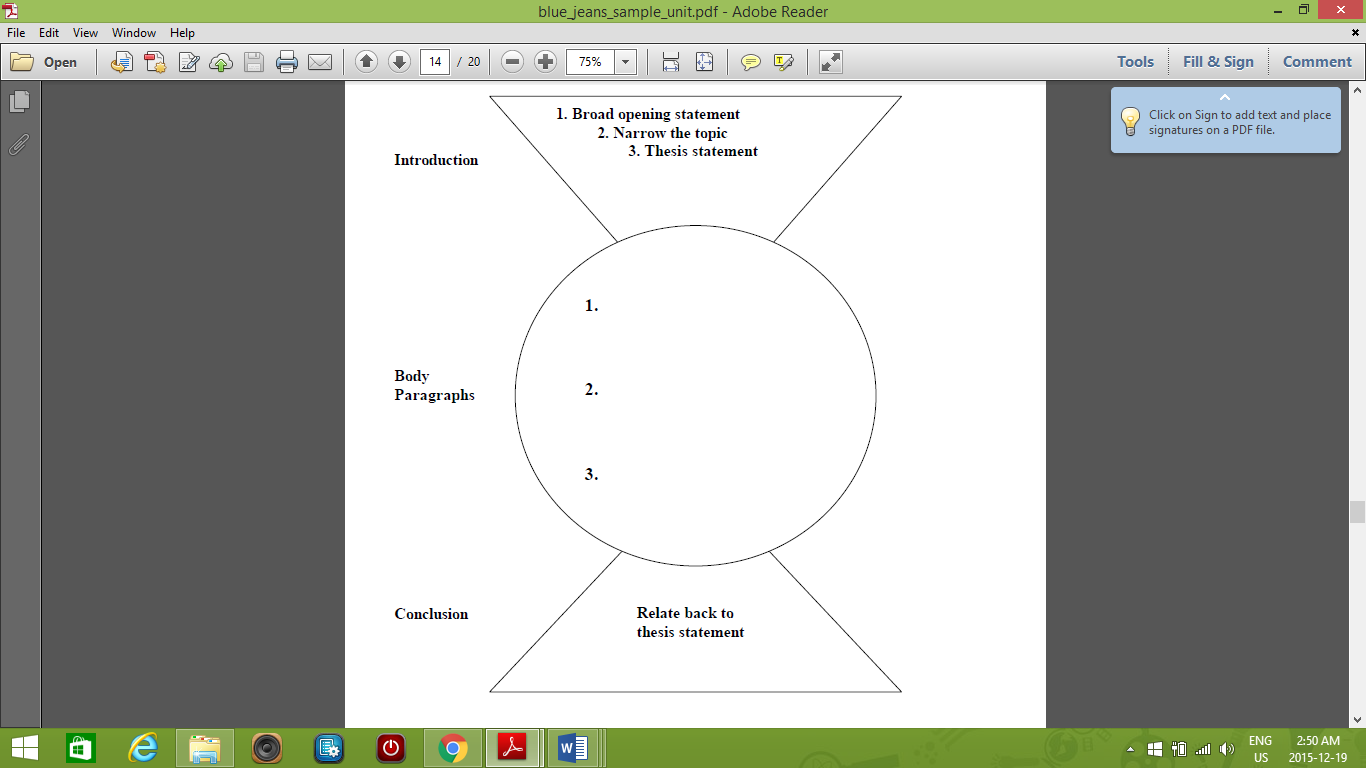 